Psalm 301  I will exalt you, O Lord,
      because you have raised me up •
   and have not let my foes triumph over me.
2  O Lord my God, I cried out to you •
   and you have healed me.
3  You brought me up, O Lord, from the dead; •
   you restored me to life from among those that go down to the Pit.
4  Sing to the Lord, you servants of his; •
   give thanks to his holy name.
5  For his wrath endures but the twinkling of an eye,
      his favour for a lifetime. •
   Heaviness may endure for a night,
      but joy comes in the morning.
6  In my prosperity I said,
      ‘I shall never be moved. •
   You, Lord, of your goodness,
      have made my hill so strong.’
7  Then you hid your face from me •
   and I was utterly dismayed.
8  To you, O Lord, I cried; •
   to the Lord I made my supplication:
9  ‘What profit is there in my blood,
      if I go down to the Pit? •
   Will the dust praise you or declare your faithfulness?
10  ‘Hear, O Lord, and have mercy upon me; •
   O Lord, be my helper.’
11  You have turned my mourning into dancing; •
   you have put off my sackcloth and girded me with gladness;
12  Therefore my heart sings to you without ceasing; •
Glory to the Father and to the Sonand to the Holy Spirit;as it was in the beginning is nowand shall be for ever. Amen.Collect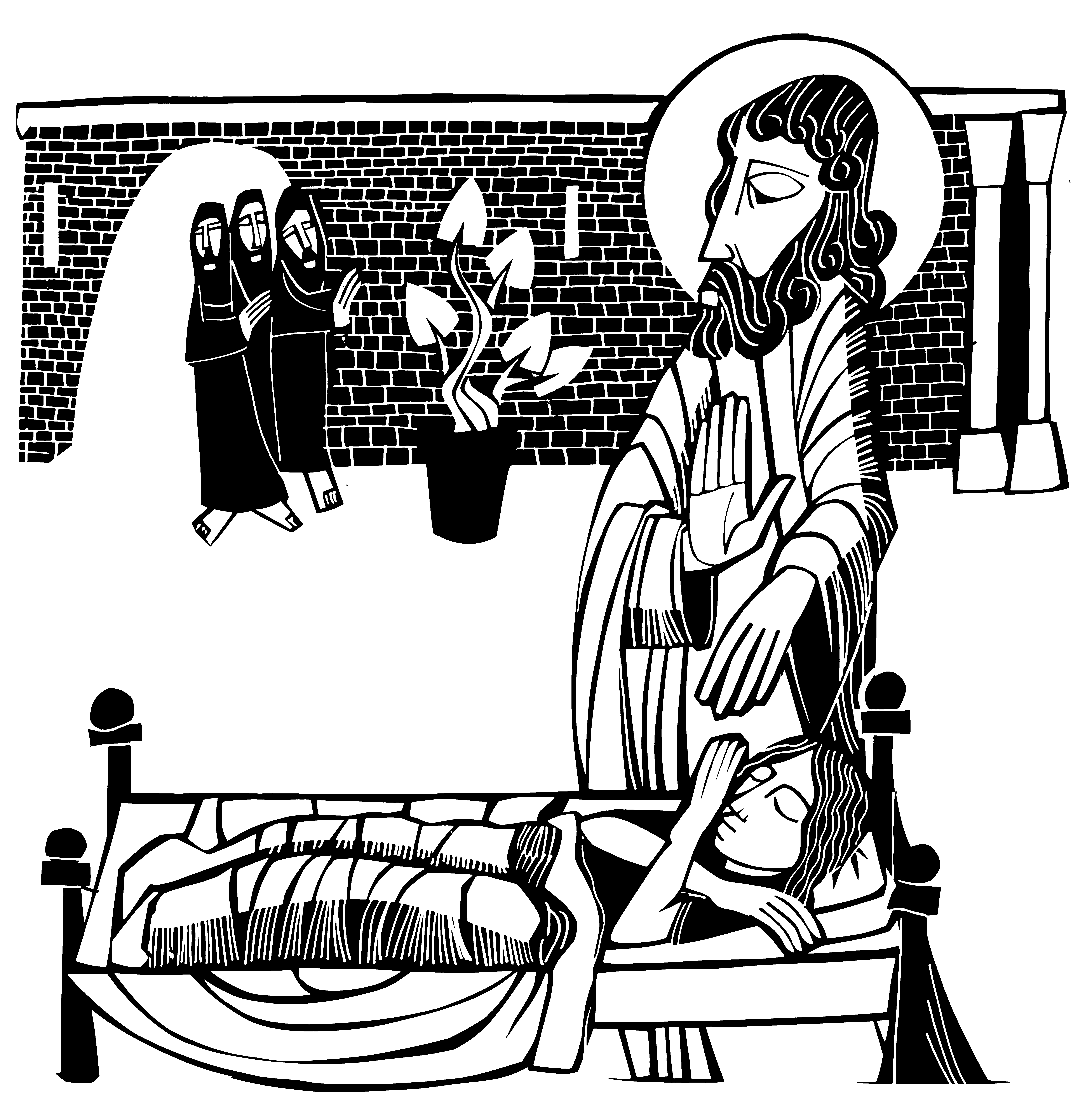 O God, the protector of all who trust in you,without whom nothing is strong, nothing is holy:increase and multiply upon us your mercy;that with you as our ruler and guidewe may so pass through things temporalthat we lose not our hold on things eternal;grant this, heavenly Father,for our Lord Jesus Christ’s sake,who is alive and reigns with you,in the unity of the Holy Spirit,one God, now and for ever.Amen.Wisdom 1.13-1513 because God did not make death,
and he does not delight in the death of the living. 
14 For he created all things so that they might exist;
the generative forces of the world are wholesome,
and there is no destructive poison in them,
and the dominion of Hades is not on earth. 
15 For righteousness is immortal. 23 for God created us for incorruption,
and made us in the image of his own eternity, 
24 but through the devil’s envy death entered the world,
and those who belong to his company experience it. Mark 5.21-end21 When Jesus had crossed again in the boat to the other side, a great crowd gathered round him; and he was by the lake. 22Then one of the leaders of the synagogue named Jairus came and, when he saw him, fell at his feet 23and begged him repeatedly, ‘My little daughter is at the point of death. Come and lay your hands on her, so that she may be made well, and live.’ 24So he went with him.And a large crowd followed him and pressed in on him. 25Now there was a woman who had been suffering from haemorrhages for twelve years. 26She had endured much under many physicians, and had spent all that she had; and she was no better, but rather grew worse. 27She had heard about Jesus, and came up behind him in the crowd and touched his cloak, 28for she said, ‘If I but touch his clothes, I will be made well.’ 29Immediately her haemorrhage stopped; and she felt in her body that she was healed of her disease. 30Immediately aware that power had gone forth from him, Jesus turned about in the crowd and said, ‘Who touched my clothes?’ 31And his disciples said to him, ‘You see the crowd pressing in on you; how can you say, “Who touched me?” ’ 32He looked all round to see who had done it. 33But the woman, knowing what had happened to her, came in fear and trembling, fell down before him, and told him the whole truth. 34He said to her, ‘Daughter, your faith has made you well; go in peace, and be healed of your disease.’ 35 While he was still speaking, some people came from the leader’s house to say, ‘Your daughter is dead. Why trouble the teacher any further?’ 36But overhearing what they said, Jesus said to the leader of the synagogue, ‘Do not fear, only believe.’ 37He allowed no one to follow him except Peter, James, and John, the brother of James. 38When they came to the house of the leader of the synagogue, he saw a commotion, people weeping and wailing loudly. 39When he had entered, he said to them, ‘Why do you make a commotion and weep? The child is not dead but sleeping.’ 40And they laughed at him. Then he put them all outside, and took the child’s father and mother and those who were with him, and went in where the child was. 41He took her by the hand and said to her, ‘Talitha cum’, which means, ‘Little girl, get up!’ 42And immediately the girl got up and began to walk about (she was twelve years of age). At this they were overcome with amazement. 43He strictly ordered them that no one should know this, and told them to give her something to eat. Reflective music (St Mary’s)Berceuse Op.16  -  Gabriel Fauré (1845-1924)An arrangement of a charming piece originally for violin and piano, this Berceuse demonstrates once again Fauré’s ability to spin beautiful melodies such as we see in the more familiar Pavane or Sicilienne. Post Communion PrayerEternal God,comfort of the afflicted and healer of the broken,you have fed us at the table of life and hope:teach us the ways of gentleness and peace,that all the world may acknowledgethe kingdom of your Son Jesus Christ our Lord.Amen.NOTICES:At the end of the service please place your service booklet in the box provided at the back of church and take this sheet home with you.To comply with NHS Test & Trace we ask you to fill in the contact sheet and place this in a separate box at the back of church. Please do not fold the sheet. For the time enter the time of the service you are attending. If you are using the NHS app the QR code is displayed at the back of church and in the porch.Forthcoming services:27th June	Trinity 49.30am   Holy Communion at St Mary’s11.00am Morning Prayer at St Peter’s4th July		Trinity 59.30am	  Morning Prayer at St Mary’s11.00am Morning Prayer at St Peter’s11th July	Trinity 69.30am   Holy Communion at St Mary’s11.00am Holy Communion at St Peter’s18th July	Trinity 79.30am   Morning Prayer at St Mary’s11.00am Holy Communion at St Peter’s25th July  	St James – Trinity 89.30am    Holy Communion at St Mary’s11.00am  Morning Prayer at St Peter’sFoodbank The following items are in short supply and would be appreciated:Tinned potatoes, whole or mashed. Pasta sauce.Puddings eg Angel DelightUHT milkCherry Grove Primary SchoolThank you for the gifts of buttons, keys, lego and toys which have been very helpful for those classes working with the youngest children. The school has expressed appreciation for the support offered.Living in Love and FaithFollowing on from last week’s address, available on YouTube if you missed it https://youtu.be/FJbwFoH9uNEthe link to the Living in Love and Faith section of the CofE website https://www.churchofengland.org/resources/living-love-and-faithChanges in Covid rulesDue to the continuation of restrictions it is unlikely that our PCCs will be able to meet until mid-September. We will monitor further announcements and wait for updated advice from the Church of England before making any changes to how services are run.